Objavljeno 29.09.2022.godineNa osnovu Odluke Vlade Bosansko-podrinjskog kantona Goražde broj: 03-11-496/21/22 od 31.03.2022.godine o davanju saglasnosti na Program utroška sredstava Ministarstva za privredu Bosansko-podrinjskog kantona Goražde „Program podrške razvoju neprofitnih organizacija Bosanskopodrinjskog kantona Gorane” za 2022.godinu, i Programa o izmjenama dopunama Programa utroška sredstava Ministarstva za privredu Bosansko-podrinjskog kantona Goražde „Program podrške razvoju neprofitnih organizacija Bosansko-podrinjskog kantona Goražde” za 2022.godinu, utvrdenog na ekonomskom kodu 614300-Tekući transferi neprofitnim organizacijama, Ministarstvo za privredu Bosansko-podrinjskog kantona Goražde objavljuje:JAV NI POZIV       za dostavljanje prijedloga zahtjeva za finansiranje iz Programa o izmjenama dopunama Programa utroška sredstava Ministarstva za privredu Bosansko-podrinjskog kantonaGoražde „Program podrške razvoju neprofitnih organizacija Bosansko-podrinjskog kantonaGoražde ” za 2022.godinuPredmet javnog pozivaPredmet javnog poziva je prikupljanje zahtjeva neprofitnih organizacija za sufinansiranje za pružanje podrške davanjem pojedinačne državne pomoći s ciljem podrške u radu, poboljšanju uslova za rad kao i jačanju kapaciteta Udruženja iz oblasti Ministarstva za privredu BPK Goražde, i njihovih članova sa područja Bosansko-podrinjskog kantona Goražde.Ciljne grupeNa Javni poziv mogu aplicirati Udruženja iz oblasti Ministarstva za privredu BPK Goražde tj. Udruženja iz oblasti prometa i komunikacija, kojima je sjedište na području Bosansko-podrinjskog kantona Goražde, Udruženja iz oblasti privrede kojima je sjedište na prostoru Bosansko-podrinjskog kantona Goražde i to u dijelu ekonomskog osnaživanja i unapredenja specifičnih ciljnih grupa (osobe sa invaliditetom, socijalno poduzetništvo, žensko poduzetništvo kroz očuvanje tradicije, kao i udruženja koja okupljaju privrednike sa prostora BPK Goražde i udruženja koja svojim aktivnostima promovišu zaštitu životinja i kojima su lovišta ustupljena na korištenje, koji ispunjavaju uslove u skladu sa Programom.Opšti i posebni ciljevi programaOpći cilj programa je pružanje podrške, kako bi se pojačali kapaciteti u udruženjima i u cilju boljeg i kvalitetnijeg pružanja podrške kroz unapređenje i bolje zastupanje interesa članova udruženja, sa područja Bosansko-podrinjskog kantona Goražde.Potrebna sredstva za provodenje programaPotrebna sredstva za provodenje Programa definisana su Budžetom Bosansko-podrinjskog kantona Goražde za 2022.godinu,(„Službene novine Bosansko-podrinjskog kantona Goražde” broj: 12/21), na ekonomskom kodu 614 300— Tekući transferi neprofitnim organizacijama u iznosu od 50.000 KM.Ukupan iznos koji je raspoloživ po ovom Javnom pozivu je 20.000 KM. Podijeljen je u dvije grupe:Planirani iznos po podršci za udruženja iz Ministarstva za privredu Bosansko-podrinjskog kantona Goražde iz oblasti prometa i komunikacija, kojima je sjedište na prostoru Bosanskopodrinjskog kantona Goražde je do 10.000 KM;Udruženja iz oblasti privrede, kojimaje sjedište na prostoru Bosansko-podrinjskog kantona Goražde i to u dijelu ekonomskog osnaživanja i unapredenja specifičnih ciljnih grupa (osobe sa invaliditetom, socijalno poduzetništvo, žensko poduzetništvo kroz očuvanje tradicije, kao i udruženja koja okupljaju privrednike sa prostora BPK Goražde i udruženja koja svojim aktivnostima promovišu zaštitu životinja i kojima su lovišta ustupljena na korištenje), kroz razne edukacije, kroz održivost ili neki drugi vid podrške, te je u skladu sa tim po ovoj komponenti planiran ukupan iznos do 10.000 KM.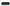 Odabir korisnika sredstavaSve dostavljene prijedloge zahtjeva u skladu sa odredbama Programa, procjenjuje Komisija imenovana od strane Ministra za privredu Bosansko-podrinjskog kantona Goražde.Sredstva iz budžeta će se dodijeljivati korisnicima srazmjerno njihovom doprinosu ostvarivanja opštih ciljeva i očekivanih rezultata programa, a u skladu sa kriterijima iz programa.Konačnu Odluku o dodjeli sredstava donosi Vlada Bosansko-podrinjskog kantona Goražde na prijedlog Ministra za privredu Bosansko-podrinjskog kantona Goražde.Obavezni priloziAplikanti su dužni dostaviti prijedloge zahtjeva u formi koja je propisana od strane Ministarstva za privredu Bosansko-podrinjskog kantona Goražde. Forma za dostavljanje prijedloga zahtjeva, aplikacioni obrasci kao i Program Ministarstva za privredu mogu se preuzeti sa internet stranice Vlade Bosansko-podrinjskog kantona Goražde www.bpkgo.ba.		Ovjerenu Izjavu da su u poslijednje tri godine namjenski utrošili dodijeljena sredstva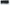 Ministarstvu za privredu (ukoliko su im ista dodijeljena);Rješenje o registraciji sa svim pojedinačnim prilozima;Uvjerenje o izmirenim obavezama po osnovu javnih prihoda od poreske uprave; 	Uvjerenje o izmirenju obaveza PIO/MIO sa podacima o broju prijavljenih radnika;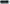 Izjava da nije pokrenut stečaj ili likvidacija;Uvjerenje ili potvrda da nema blokiran račun;7. Podnošenje prijedloga projekata i zahtjevaPrijedlozi zahtjeva sa traženim prilozima dostavlja se u zatvorenoj koverti na adresu: Ministarstvo za privredu Bosansko-podrinjskog kantona Goražde Ul. Višegradska br.2, Goražde 73000, sa naznakom: Javni poziv za odabir korisnika sredstava po Programu o izmjeni i dopuni programa utroška sredstava Ministarstva za privredu Bosansko-podrinjskog kantona Goražde „Program podrške razvoju neprofitnih organizacija Bosansko-podrinjskog kantona Gorane” za 2022.godinu.„NE OTVARAJ”Rok za dostavljanje ponuda je 10 dana od dana prve objave Javnog poziva na stranici Vlade Bosansko-podrinjskgo kantona Goražde, na oglasnoj ploči Vlade Bosansko-podrinjskog kantona Goražde i Ministarstva za privredu Bosansko-podrinjskog kantona Goražde.Nepotpune i neblagovremene aplikacije neće se uzimati u razmatranje.Uvjerenja nesmiju biti starija od 3(tri) mjeseca računato od dana podnošenja zahtjeva, a kopije Uvjerenja i drugih dokumenata moraju biti ovjerene.8. Ostale odredbeSa aplikantima čiji se zahtjevi prihvate biće potpisani Ugovori o sufinansiranju odobrenih zahtjeva, kojim će biti preciziran način i dinamika korištenja odobrenih sredstava, te nadzor nad utroškom istih u namijenjene svrhe.Sve dopunske informacije vezane za Javni poziv mogu se dobiti svakim radnim danom putem telefona, broja 038/228-640 od 08,00 do 16,00 sati.Broj :04-11-1036-6/22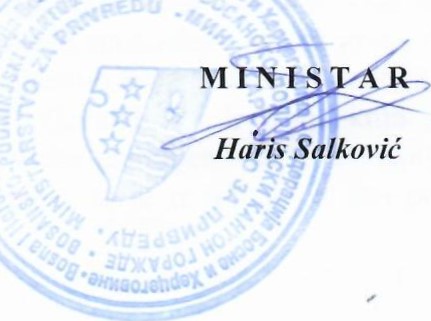 Goražde,29.09.2022.godine